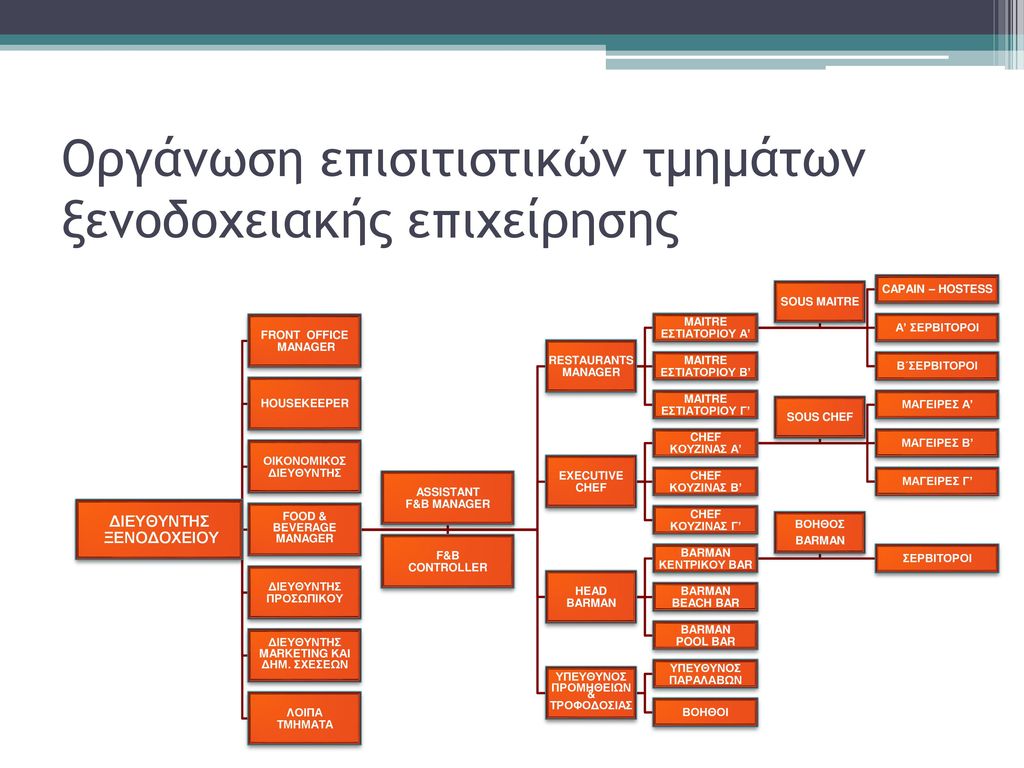 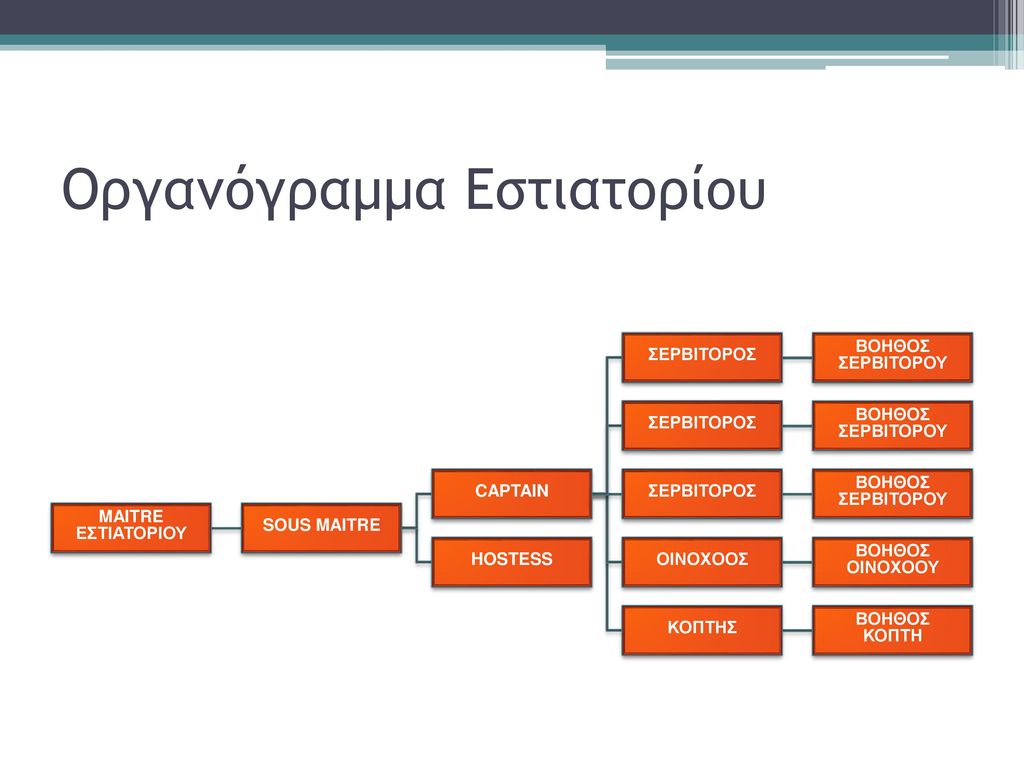 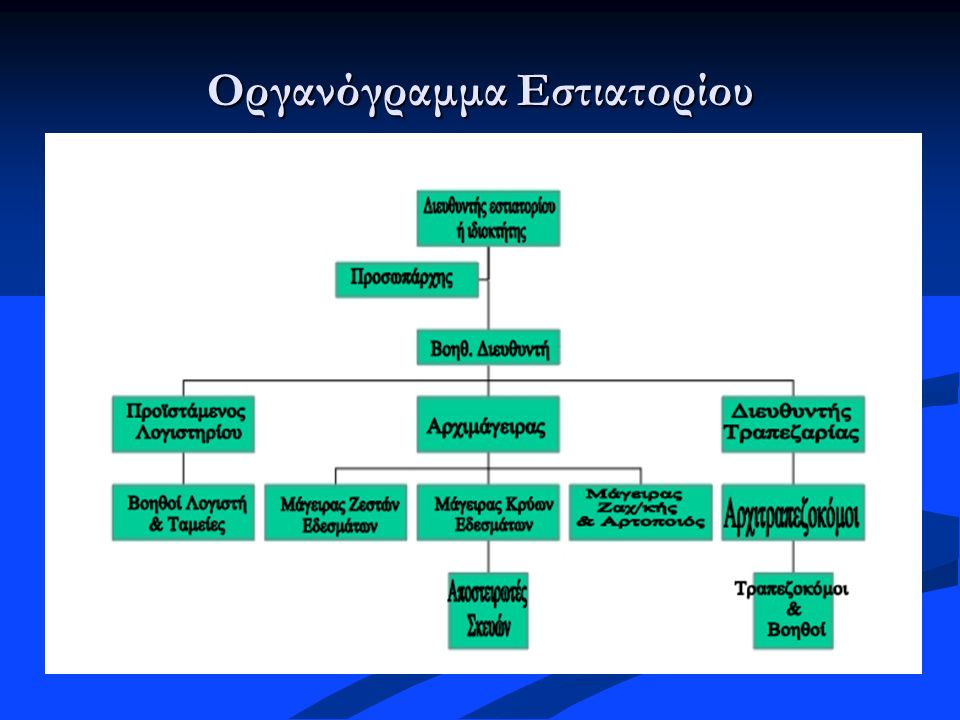  Job DescriptionΠεριγραφή θέσης εργασίας: Υπεύθυνος ΥποκαταστήματοςΟ αρμοδιότητες του Υπεύθυνου υποκαταστήματος περιλαμβάνουν:Διευθύνει όλες τις λειτουργικές πτυχές, συμπεριλαμβανομένης της διανομής, της εξυπηρέτησης πελατών, του ανθρώπινου δυναμικού, της διοίκησης και των πωλήσεων, σύμφωνα με τους στόχους της τράπεζαςΠαρέχει εκπαίδευση, καθοδήγηση, ανάπτυξη και κίνητρα στο προσωπικό της τράπεζαςΑναπτύσσει προβλέψεις, οικονομικούς στόχους και επιχειρηματικά σχέδιαJob SpecificationΑναζητούμε έναν ταλαντούχο Υπεύθυνο υποκαταστήματος, που θα αναθέτει και θα κατευθύνει όλες τις εργασίες που εκτελούνται στο υποκατάστημα, και θα επιβλέπει όλους τους τομείς λειτουργίας. Θα διαχειρίζεστε το προσωπικό, θα καλλιεργείτε ένα θετικό περιβάλλον και θα διασφαλίζετε την ικανοποίηση των πελατών και την ορθή λειτουργία του υποκαταστήματος. Ο επιτυχημένος υποψήφιος θα έχει μια πρακτική προσέγγιση και θα δεσμεύεται για την επέκταση και την επιτυχία της επιχείρησης, εφαρμόζοντας στρατηγικές που αυξάνουν την παραγωγικότητα και επιτρέπουν την επίτευξη των στόχων πωλήσεων.ΑρμοδιότητεςΔιευθύνει όλες τις επιχειρησιακές πτυχές, συμπεριλαμβανομένης της κατανομής λειτουργιών, της εξυπηρέτησης πελατών, του ανθρώπινου δυναμικού, της διοίκησης και των πωλήσεων.Αξιολογεί τις συνθήκες της τοπικής αγοράς και εντοπίζει τις τρέχουσες και μελλοντικές ευκαιρίες πωλήσεωνΑναπτύσσει προβλέψεις, οικονομικούς στόχους και επιχειρηματικά σχέδιαΠετυχαίνει τους στόχους και τους δείκτες μέτρησηςΔιαχειρίζεται τον προϋπολογισμό και κατανέμει κατάλληλα τα κεφάλαιαΑναδεικνύει τον καλύτερο εαυτό του προσωπικού του υποκαταστήματος, παρέχοντας εκπαίδευση, καθοδήγηση, ανάπτυξη και κίνητραΕντοπίζει τομείς βελτίωσης και προτείνει διορθωτικές ενέργειες, που ανταποκρίνονται στις προκλήσεις και αξιοποιούν τις ευκαιρίες ανάπτυξηςΜοιράζεται τη γνώση για αποτελεσματικές πρακτικές, ανταγωνιστική νοημοσύνη, επιχειρηματικές ευκαιρίες και ανάγκες με άλλα υποκαταστήματα και με τα κεντρικά γραφεία.Αντιμετωπίζει έγκαιρα τα ζητήματα ικανοποίησης πελατών και εργαζομένωνΤηρεί υψηλά δεοντολογικά πρότυπα και συμμορφώνεται με όλους τους κανονισμούς/ισχύοντες νόμουςΔικτυώνεται για να βελτιώσει την παρουσία και τη φήμη του υποκαταστήματος και της εταιρείας Ενημερώνεται για τις ανταγωνιστικές αγορές και υποβάλλει εκθέσεις σχετικά με την κινητικότητα και τη διείσδυση της αγοράςΑπαιτήσειςΑποδεδειγμένη εμπειρία διαχείρισης υποκαταστήματος, όπως διευθυντής τράπεζας ή σε παρόμοιο θέσηΕπαρκής γνώση σύγχρονων τεχνικών και βέλτιστων πρακτικών διαχείρισηςΙκανότητα επίτευξης στόχων πωλήσεων και παραγωγήςΕξοικείωση με τους κανόνες και τους κανονισμούς του κλάδουΕξαιρετικές οργανωτικές δεξιότητεςΚαθοδηγείται από την επίτευξη αποτελεσμάτων και δίνει έμφαση στον πελάτηΗγετικές δεξιότητες και ικανότητα διαχείρισης ανθρώπινου δυναμικούΠτυχίο BS στη Διοίκηση Επιχειρήσεων ή σε σχετικό πεδίο